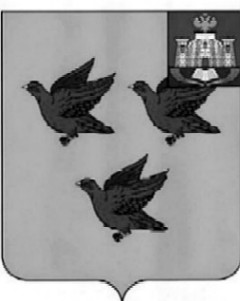 РОССИЙСКАЯ ФЕДЕРАЦИЯОРЛОВСКАЯ ОБЛАСТЬАДМИНИСТРАЦИЯ ГОРОДА ЛИВНЫПОСТАНОВЛЕНИЕ23 мая 2024 года	                                                                                              № 37        г. ЛивныВ целях поддержания в актуальном состоянии нормативной правовой базы администрация города Ливны постановляет:1. Внести в постановление администрации города Ливны от 22 марта 2022 года № 24 «Об утверждении Порядка расходования средств бюджета города Ливны Орловской области на финансовое обеспечение временного социально-бытового обустройства граждан Российской Федерации, иностранных граждан и лиц без гражданства, постоянно проживающих на территориях Украины, Донецкой Народной Республики, Луганской Народной Республики, Запорожской области, Херсонской области, вынужденно покинувших жилые помещения и находящихся в пунктах временного размещения на территории города Ливны Орловской области, Порядка расходования средств бюджета города Ливны Орловской области, источником финансового обеспечения которых являются поступления от денежных пожертвований, на финансовое обеспечение временного социально-бытового обустройства граждан Российской Федерации, иностранных граждан и лиц без гражданства, постоянно проживающих на территориях Украины, Донецкой Народной Республики, Луганской Народной Республики, Запорожской области, Херсонской области, вынужденно покинувших жилые помещения и находящихся в пунктах временного размещения на территории города Ливны Орловской области»следующие изменения:1) в наименовании слова «на территориях Украины, Донецкой Народной Республики, Луганской Народной Республики, Запорожской области, Херсонской области» заменить словами «на территории Украины, а также на территориях субъектов Российской Федерации, на которых введены максимальный и средний уровни реагирования»;2) в преамбуле слова «на территориях Украины, Донецкой Народной Республики, Луганской Народной Республики, Запорожской области, Херсонской области» заменить словами «на территории Украины, а также на территориях субъектов Российской Федерации, на которых введены максимальный и средний уровни реагирования»;3) в пункте 1 слова «на территориях Украины, Донецкой Народной Республики, Луганской Народной Республики, Запорожской области, Херсонской области» заменить словами «на территории Украины, а также на территориях субъектов Российской Федерации, на которых введены максимальный и средний уровни реагирования»;4) в пункте 2 слова «на территориях Украины, Донецкой Народной Республики, Луганской Народной Республики, Запорожской области, Херсонской области» заменить словами «на территории Украины, а также на территориях субъектов Российской Федерации, на которых введены максимальный и средний уровни реагирования»;5) в пункте 3 слова «на территориях Украины, Донецкой Народной Республики, Луганской Народной Республики, Запорожской области, Херсонской области» заменить словами «на территории Украины, а также на территориях субъектов Российской Федерации, на которых введены максимальный и средний уровни реагирования»;6)  в приложении 1: а) в наименовании слова «на территориях Украины, Донецкой Народной Республики, Луганской Народной Республики, Запорожской области, Херсонской области» заменить словами «на территории Украины, а также на территориях субъектов Российской Федерации, на которых введены максимальный и средний уровни реагирования»;б) в пункте 1 слова «на территориях Украины, Донецкой Народной Республики, Луганской Народной Республики, Запорожской области, Херсонской области» заменить словами «на территории Украины, а также на территориях субъектов Российской Федерации, на которых введены максимальный и средний уровни реагирования»;7) в приложении 2:а) в наименовании слова «на территориях Украины, Донецкой Народной Республики, Луганской Народной Республики, Запорожской области, Херсонской области» заменить словами «на территории Украины, а также на территориях субъектов Российской Федерации, на которых введены максимальный и средний уровни реагирования»;б) в пункте 1 слова «на территориях Украины, Донецкой Народной Республики, Луганской Народной Республики, Запорожской области, Херсонской области» заменить словами «на территории Украины, а также на территориях субъектов Российской Федерации, на которых введены максимальный и средний уровни реагирования»;в) в пункте 2 слова «на территориях Украины, Донецкой Народной Республики, Луганской Народной Республики, Запорожской области, Херсонской области» заменить словами «на территории Украины, а также на территориях субъектов Российской Федерации, на которых введены максимальный и средний уровни реагирования»;г) в абзаце 2 пункта 4 слова «на территориях Украины, Донецкой Народной Республики, Луганской Народной Республики, Запорожской области, Херсонской области» заменить словами «на территории Украины, а также на территориях субъектов Российской Федерации, на которых введены максимальный и средний уровни реагирования»;д) в пункте 6 слова «на территориях Украины, Донецкой Народной Республики, Луганской Народной Республики, Запорожской области, Херсонской области» заменить словами «на территории Украины, а также на территориях субъектов Российской Федерации, на которых введены максимальный и средний уровни реагирования»;8) в приложении 3:а) в наименовании слова «на территориях Украины, Донецкой Народной Республики, Луганской Народной Республики, Запорожской области, Херсонской области» заменить словами «на территории Украины, а также на территориях субъектов Российской Федерации, на которых введены максимальный и средний уровни реагирования»;б) в таблице слова «Остаток на 1 января 2023 года» заменить словами «Остаток на 1 января 20___ года».2.  Настоящее постановление вступает в силу со дня его официального опубликования.	3. Опубликовать настоящее постановление в газете «Ливенский вестник» и разместить на официальном сайте администрации города.	4. Контроль за исполнением  постановления возложить на первого заместителя главы администрации города.Глава города                                                                                      С.А.ТрубицинО внесении изменений в постановление администрации города Ливны от 22 марта 2022 года № 24 «Об утверждении Порядка расходования средств бюджета города Ливны Орловской области на финансовое обеспечение временного социально-бытового обустройства граждан Российской Федерации, иностранных граждан и лиц без гражданства, постоянно проживающих на территориях Украины, Донецкой Народной Республики, Луганской Народной Республики, Запорожской области, Херсонской области, вынужденно покинувших жилые помещения и находящихся в пунктах временного размещения на территории города Ливны Орловской области, Порядка расходования средств бюджета города Ливны Орловской области, источником финансового обеспечения которых являются поступления от денежных пожертвований, на финансовое обеспечение временного социально-бытового обустройства граждан Российской Федерации, иностранных граждан и лиц без гражданства, постоянно проживающих на территориях Украины, Донецкой Народной Республики, Луганской Народной Республики, Запорожской области, Херсонской области, вынужденно покинувших жилые помещения и находящихся в пунктах временного размещения на территории города Ливны Орловской области»